CỘNG HÒA XÃ HỘI CHỦ NGHĨA VIỆT NAM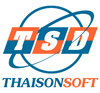 Độc Lập – Tự Do – Hạnh Phúc= = = = = = = = = =Hà Nội, ngày…….tháng…..năm….HỢP ĐỒNG CUNG CẤP VÀ SỬ DỤNG DỊCH VỤPHẦN MỀM I-VAN E-BHHợp đồng số: ……… ……… /NCM-CA2- Căn cứ Luật Thương Mại của nước Cộng hoà xã hội chủ nghĩa Việt Nam công bố ngày 14/06/2005.- Căn cứ Bộ Luật Dân Sự của nước Cộng hoà xã hội chủ nghĩa Việt Nam công bố ngày 14/06/2005.-  Căn cứ vào yêu cầu của bên sử dụng và khả năng cung cấp dịch vụ của Công ty TNHH Phát TriểnCông Nghệ Thái Sơn.Chúng tôi gồm:Bên sử dụng dịch vụ, gọi tắt là Bên A.Bên cung cấp dịch vụ, gọi tắt là Bên B.(Đơn vị được ủy quyền cung cấp dịch vụ phần mềm I-VAN E-BH của Thái Sơn Theo HDĐL số:  18012016/ THAISON - NCM, ngày 18 tháng 01 năm 2016)-  Tên công ty: CÔNG TY CỔ PHẦN CÔNG NGHỆ THẺ NACENCOMM - Người đại diện: (Ông)Đặng Vũ Hồng Quang- Chức vụ: Giám đốc trung tâm CNTT	- Trụ sở: Tầng 5, số 2 Chùa Bộc, Phường Trung Tự,Quận Đống Đa, Hà Nội- VPGD: 96/106 Đường Trục, Phường 13, Quận Bình Thạnh, TP HCM- Điện thoại: 1900-54-54-07- Mã số thuế:0103930279- Tài khoản: 10321656622015 -  Tại: Ngân hàng Techcombank – Chi nhánh Thăng Long - Phòng giao dịch Kim LiênĐiều 1: Hai bên thoả thuận ký hợp đồng cung cấp và sử dụng dịch vụ như sau:Bên B cung cấp cho bên A gói dịch vụ kê khai Bảo hiểm qua mạngchi tiết như sau: Phần mềm và dịch vụ khai bảo hiểm qua mạng I-VANNội dung chi tiết của gói dịch vụ được quy định trong bản đăng ký kèm theo hợp đồng nàyChi tiết trị giá các gói dịch vụ như sau (Đánh dấu “x” vào ô tương ứng với gói lựa chọn):(Mục trị giá phần mềm E-BH không chịu thuế VAT)Bảng thông tin chi tiết về trị giá làm căn cứ cho bên B xuất hoá đơn giá trị gia tăng cho bên A tương ứng với gói dịch vụ nêu trong điều 1.1. Các gói dịch vụ phần mềm E-BH không bao gồm chữ ký số thìkhông chịu thuế VAT.Điều 2. Quyền và nghĩa vụ của Bên A2.1. Quyền của Bên A:- Yêu cầu Bên B cung cấp dịch vụ phần mềm khai BHXH qua mạng với các gói dịch vụ nêu tại Điều 1 hợp đồng này và bản đăng ký sử dụng dịch vụ đúng địa chỉ, thời gian, tiêu chuẩn chất lượng. Trường hợp chất lượng dịch vụ không đảm bảo, Bên A thông báo kịp thời cho Bên B để kiểm tra xử lý. - Được quyền khiếu nại về những sai sót trong việc cung cấp dich vụ của Bên B theo quy định.2.2. Nghĩa vụ của Bên A:- Cung cấp và bố trí đầy đủ các trang thiết bị để cài đặt phần mềm theo đúng tiêu chuẩn kỹ thuật và hướng dẫn của Bên B.- Quản lý, sử dụng phần mềm theo đúng quy định và theo thông báo, hướng dẫn của Bên B. Không sử dụng dịch vụ khai và nộp tờ khai qua mạng ngoài các danh mục đã đăng ký trong hợp đồng này.- Thanh toán đầy đủ, đúng thời hạn cho Bên B tổng giá trị Hợp đồng theo quy định tại Hợp đồng này- Tự cài đặt hệ điều hành, thiết lập đường truyền, cấu hình hệ thống, lắp đặt hệ thống phần cứng. - Căn cứ vào hợp đồng của Bên B, Bên A có trách nhiệm tôn trọng, sử dụng đúng mục đích và thời hạn tài khoản phù hợp với giấy phép sử dụng, không chuyển giao chương trình cho một đối tác thứ 3 và bảo mật các tài liệu liên quan theo quy định của Nhà nước về Bản quyền tác giả.Điều 3.Quyền và nghĩa vụ của Bên B.- Cung cấp dịch vụ, cung cấp tài khoản và các tài liệu kỹ thuật liên quan tới nội dung, hoạt động của các gói phần mềm theo  Điều 1 của hợp đồng này.- Trong thời gian hỗ trợ kỹ thuật Bên B có trách nhiệm khắc phục mọi sự cố, lỗi phần mềm khi nhận được thông báo của Bên A . - Bên B không chịu trách nhiệm về các lỗi xảy ra do phần mềm cài đặt sau không tương thích, hệ điều hành, cơ sở dữ liệu, phần mềm mạng.- Lưu giữ kết quả của các lần truyền, nhận; lưu giữ chứng từ điện tử trong thời gian giao dịch chưa hoàn thành- Bên B bảo đảm giữ bí mật về dữ liệu các thông tin giao dịch điện tử trong lĩnh vực BHXH, trừ khi có thoả thuận khác.- Cung cấp dịch vụ truyền nhận và hoàn thiện hình thức thể hiện chứng từ điện tử phục vụ việc trao đổi thông tin giữa người nộp hồ sơ BHXH với cơ quan BHXH Việt Nam.- Thực hiện việc gửi, nhận đúng hạn, toàn vẹn chứng từ điện tử theo thoả thuận với các bên tham gia giao dịch.- Bên B sẽ thông báo cho bên A trước 15 ngày khi gói phần mềm hết hạn sử dụng.Điều 4. Chấm dứt hợp đồng.4.1. Chấm dứt bởi Bên A: Bên A có thể chấm dứt Hợp đồng bằng cách thông báo bằng văn bản cho Bên B ít nhất là trước 15 ngày. Nếu trong 15 ngày kể từ ngày nhận được thông báo của Bên A về sai sót hoặc chậm trễ của Bên B trong khi thực hiện các nghĩa vụ của mình theo Hợp đồng này, Bên B vẫn không có biện pháp xử lý, khắc phục. Trong trường hợp này Bên B phải hoàn trả cho bên A với giá trị bằng với giá trị Bên A đã thanh toán cho Bên B.4.2. Chấm dứt bởi Bên B: Bên B có thể chấm dứt Hợp đồng bằng cách thông báo băng văn bản cho Bên A ít nhất là trước 15 ngày nếu xảy ra trường hợp sau:- Nếu trong vòng 10 ngày kể từ ngày được Bên B thông báo (văn bản/điện thoại/email) về việc chưa thanh toán bất kỳ khoản tiền nào của Hợp đồng này mà Bên A vẫn không thanh toán.- Bên Avi phạm các quy định tại khoản 2.2, Điều 2 của hợp đồng này.- Nếu Bên B rơi vào tình trạng phá sản hoặc giải thể.- Trong trường hợp Bên B chủ động chấm dứt hợp đồng, Bên B phải hoàn trả cho bên A với giá trị bằng với giá trị Bên A đã thanh toán cho Bên B.Điều 5. Thanh Toán. - Bên A thanh toán bằng tiền mặt (chuyển khoản)cho Bên B 100%tổng trị giá hợp đồng theo quy định của hợp đồng này - Thời hạn thanh toán: Bên A có trách nhiệm thanh toán trong vòng 03 ngày kể từ ngày ký hợp đồng.- Thông tin viết hóa đơn (Nếu khác với thông tin của bên A ở phần thông tin bên A trong HĐ này)-  Thông tin gửi hợp đồng hóa đơn :- Bất cứ thông báo nào của một bên gửi cho bên kia liên quan đến Hợp đồng này phải thực hiện bằng văn bản, theo đường bưu điện, trực tiếp trao tay, fax hoặc e-mail theo địa chỉ nêu trong Hợp đồng. - Các thông báo về sự cố kỹ thuật do Bên A gửi cho Bên B có thể qua e-mail, fax, và điện thoại.Điều 6 .Quyền và nghĩa vụ của Thái Sơn6.1. Quyền của Thái Sơn6.1.1. TS được quyền thay đổi các quy trình nghiệp vụ theo quy định mới ban hành của cơ quan quản lý Nhà Nước có thẩm quyền. 6.1.2. TS được quyền yêu cầu Bên A bổ sung các thông tin, giấy tờ theo quy định của cơ quan quản lý NhàNước tại thời điểm sừ dụng phần mềm I-VAN E-BH của Bên A vẫn còn hiệu lực.6.1.3. Được miễn trách nhiệm trong trường hợp hệ thống xử lý, hệ thống truyền tin… bị trục trặc, hoặc vì bất cứ lý do gì ngoài khả năng kiểm soát của TS.6.1.4.TS có quyền tạm dừng sử dụng dịch vụ khi phát hiện tài liệu, thông tin do doanh nghiệp cung cấp còn thiếu, không chính xác, không trung thực, sai sự thật. 6.2. Nghĩa vụ trong cấp phần mềm I-VAN E-BH.6.2.1. 	Hướng dẫn và công bố các văn bản trên Website cho tổ chức, cá nhân xin cấp phần mềm sử dụng I-VAN E-BHtrước khi ký hợp đồng cấp phần mềm những thông tin sau đây:  a)  Phạm vi, giới hạn sử dụng, mức độ bảo mật, phí, việc cho cấp phần mềm mà Bên A xin cấp và những thông tin khác có khả năng ảnh hưởng đến quyền lợi của TS;  b)  Thủ tục khiếu nại và giải quyết tranh chấp;c)  Những nội dung khác.6.2.2. Cấp giấy chứng nhậnsử dụng phần mềm I-VAN E-BHphù hợp với:  -  Quy chế sử dụng Phần mềm I-VAN E-BH-  Khoản 1.2 Điều 1 của hợp đồng này.6.2.3.  TS không được từ chối cấp phần mềm I-VAN E-BH cho tổ chức, cá nhân xin cấp nếukhông có lý do chính đáng.6.3. Nghĩa vụ trong lưu trữ và sử dụng công bố thông tin6.3.1. Thái Sơn có nghĩa vụ lưu trữ thông tin và thu thập từ Bên A một cách an toàn và chỉ được sử dụng thông tin này vào mục đích liên quan đến phần mềm I-VAN E-BH trừ trường hợp thỏa thuận hoặc quy định của pháp luật khác.Thái Sơn được công bố thông tin đã cấp cho Bên A trên cơ sở dữ liệu về phần mềm của Bên B.6.3.3	Chịu trách nhiệm về tính chính xác của những thông tin trên phần mềm của Bên A đúng như những thông tin của Bên A đã cung cấp khi đăng ký và ký hợp đồng.6.3.4.	Thái Sơn có quyền cung cấp thông tin của Bên A cho cơ quan quản lý Nhà Nước phục vụ công tác đảm bảo an ninh thông tin, điều tra phòng chống tội phạm theo đúng trình tự, thủ tục pháp luật về tố tụng quy định.Điều 7. Thời hạn hiệu lực của hợp đồng 7.1. Hợp đồng có hiệu lực kể từ ngày ký và có thời hạn đến khi phần mềm của Bên A hết hiệu sử dụng mà Bên A không tiếp tục gia hạn sử dụng phần mềm.7.2. Hợp đồng này tiếp tục có hiệu lực trong khoảng thời gian gia hạn phần mềm I-VAN E-BH  tiếp theo của Bên A.Điều 8. Chấp nhận tuân thủ Chính sách phần mềm I-VAN E-BH và Quy chế phần mềm I-VAN E-BH  Ngoài những điều khoản về quyền nghĩa vụ các bên đã qui định tại hợp đồng này, trách nhiệm của các bên tham gia hợp đồng còn chịu sự kiểm soát của Luật Thương Mại của nước Cộng hoà xã hội chủ nghĩa Việt Nam công bố ngày 14/06/2005.Bộ Luật Dân Sự của nước Cộng hoà xã hội chủ nghĩa Việt Nam công bố ngày 14/06/2005.Điều 9. Điều khoản chung- Hợp đồng có hiệu lực kể từ ngày ký vàcó thời hạn căn cứ trên thời hạn sử dụng dịch vụ đã được xác định tại Điều1- Trong thời gian hợp đồng có hiệu lực, nếu bên nào muốn huỷ HĐ phải có đề nghị bằng văn bản. - Hợp đồng này có thể được xem xét thay đổi, bổ sung theo quy định của cơ quan Nhà nước có thẩm quyền hoặc theo thoả thuận giữa hai bên.- Các Bên cam kết thực hiện đúng các Điều khoản đã ghi trong Hợp đồng này. Nếu bên nào vi phạm sẽ chịu trách nhiệm trước bên kia và trước pháp luật.Hợp đồng này được lập thành 03 bản có giá trị pháp lý như nhau. Bên A lưu 01 bản, Bên B lưu 01 bản, chuyển về cho nhà cung cấp phần mềm Công ty Thái Sơn lưu 01 bảnTên công ty:Người đại diện:Chức vụ:GDTrụ sở:Điện thoại:Email:Mã số thuế:Mã đơn vị bảo hiểm:Tên gói dịch vụ:E-BH Basic 1E-BH Basic 1E-BH Basic 1Thời gian gói cước:03 năm 03 năm 03 năm Trị giá gói cước:1,100,0001,100,0001,100,000Trị giá bằng chữ:Một triệu một trăm ngàn đồngMột triệu một trăm ngàn đồngMột triệu một trăm ngàn đồngNgười quản lý tài khoản:Số đt:Email nhận thông tin tài khoản I-VAN và kích hoạt tài khoản:Email nhận thông tin tài khoản I-VAN và kích hoạt tài khoản:Email nhận thông tin tài khoản I-VAN và kích hoạt tài khoản:Cơ quan BHXH quản lý:ChọnGói dịch vụNội dungThời gian sử dụngĐơn giá VNĐMô tảE-BH Basic 1Phần mềm E-BH phiên bản BasicDịch vụ I-VAN01 Năm02 Năm03 Năm500,000880,0001,100,000-Dịch vụ hỗ trợ từ xa-Dịch vụ đào tạo sử dụng-Dịch vụ hỗ trợ trực tiếp-Số lượng lao động< 100E-BH Basic 2Phần mềm E-BH phiên bản BasicDịch vụ I-VAN01 Năm02 Năm03 Năm1,200,0002,000,0002,400,000-Dịch vụ hỗ trợ từ xa-Dịch vụ đào tạo sử dụng-Dịch vụ hỗ trợ trực tiếp-Số lượng lao động > 100Tên Doanh nghiệp:Địa chỉ:Mã số thuế:Người nhận:Điện thoại:Địa chỉ cài đặtBÊN SỬ DỤNG DỊCH VỤ (BÊN A)(Ký tên, đóng dấu)BÊN CUNG CẤP DỊCH VỤ (BÊN B)(Ký tên, đóng dấu)Đặng Vũ Hồng Quang